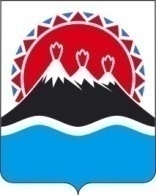 МИНИСТЕРСТВО ЗДРАВООХРАНЕНИЯ КАМЧАТСКОГО КРАЯПРИКАЗ № [Номер документа]ПРИКАЗЫВАЮ:1. Часть 2 приказа Министерства здравоохранения Камчатского края 17.01.2022 № 21-22 «Об утверждении административного регламента предоставления Министерством здравоохранения Камчатского края государственной услуги по направлению граждан на оказание специализированной, в том числе, высокотехнологичной медицинской помощи» изложить в следующей редакции:«2. Признать утратившим силу приказ Министерства здравоохранения Камчатского края от 30.06.2021 № 21-494 «Об утверждении Административного регламента предоставления Министерством здравоохранения Камчатского края государственной услуги по направлению граждан на оказание специализированной, в том числе, высокотехнологичной медицинской помощи».».3. Настоящий приказ вступает в силу со дня его официального опубликования и распространяется на правоотношения, возникшие с 28.01.2021.г. Петропавловск-Камчатский [Дата регистрации] Министр[горизонтальный штамп подписи 1]А.В. Кузьмин